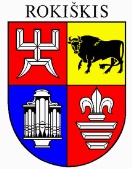 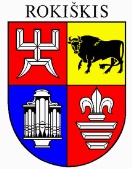 ROKIŠKIO RAJONO SAVIVALDYBĖS ADMINISTRACIJOS DIREKTORIUSĮSAKYMAS DĖL LĖŠŲ SKYRIMO ILGALAIKIO TURTO REMONTUI2024 m. liepos 11 d. Nr. AV-425RokiškisVadovaudamasis Lietuvos Respublikos vietos savivaldos įstatymo 34 straipsnio 6 dalies 1 punktu, Rokiškio rajono savivaldybės tarybos 2024 m. birželio 27 d. sprendimu Nr. TS-226 „Dėl Rokiškio rajono savivaldybės tarybos 2024 m. vasario 15 d. sprendimo Nr. TS-28 „Dėl Rokiškio rajono savivaldybės 2024 metų biudžeto patvirtinimo“ pakeitimo“, 2024 m. liepos 10 d. sudarytu „Lėšų paskirstymo Statybos ir infrastruktūros plėtros skyriaus kapitalo investicijoms ir ilgalaikio turto remonto objektų sąrašui 2024 metams“ protokolu Nr. 2: S k i r i u: Rokiškio Juozo Tūbelio progimnazijai – 2560,00 eurų mokyklos pastato modernizavimo projekto pridavimo darbams įvykdyti; Rokiškio Senamiesčio progimnazijai – 5000,00 eurų vidaus patalpų remontui;Rokiškio rajono Pandėlio gimnazijai – 4000,00 eurų privažiavimo takams iki panduso įrengti;Rokiškio rajono savivaldybės švietimo centrui – 3440,00 eurų Pedagoginės psichologinės tarnybos patalpų remontui;gyvenamosios paskirties pastato, esančio Respublikos g. 11A, Rokiškio mieste, – 10000,00 eurų griovimo darbams.P a v e d u asignavimų valdytojui – Statybos ir infrastruktūros plėtros skyriaus vedėjui – sudaryti finansavimo sutartis su įstaigomis.Įsakymas per vieną mėnesį gali būti skundžiamas Lietuvos administracinių ginčų komisijos Panevėžio apygardos skyriui (Respublikos g. 62, Panevėžys) Lietuvos Respublikos ikiteisminio administracinių ginčų nagrinėjimo tvarkos įstatymo nustatyta tvarka.Administracijos direktorius			Valerijus RancevasVilma Navikė